Візит Міністра з міжнародного співробітництва Канади та Уповноваженого Президента України з прав дитини до Харківської області в КЗ «Харківський обласний центр соціально-психологічної реабілітації «Гармонія»Місце візиту: м. Харків, вул. Фісановича, буд. 4Комунальний заклад «Харківський обласний центр соціально – психологічної реабілітації дітей «Гармонія»Мета візиту: ознайомлення з поточними результатами проведення реформ, яке підтримує Міністерство міжнародного розвитку Канади, вивчення існуючих потреб в регіонах на формування пріоритетів для подальшого співробітництва з Урядом України.Дата: 21 липня 2018 рокуОрієнтовний час відвідування закладу: 13.30 -14.15Учасники заходу: Міністр з міжнародного співробітництва Канади п. Марі-Клод Бібо та представники посольства КанадиУповноважений Президента України з прав дитини Микола КулебаЗаступник голови обласної державної адміністрації Анатолій БабічевНачальник служби у справах дітей обласної державної адміністрації                  Ольга ШевченкоСтарший менеджер проекту EDGE Катерина Новохатня 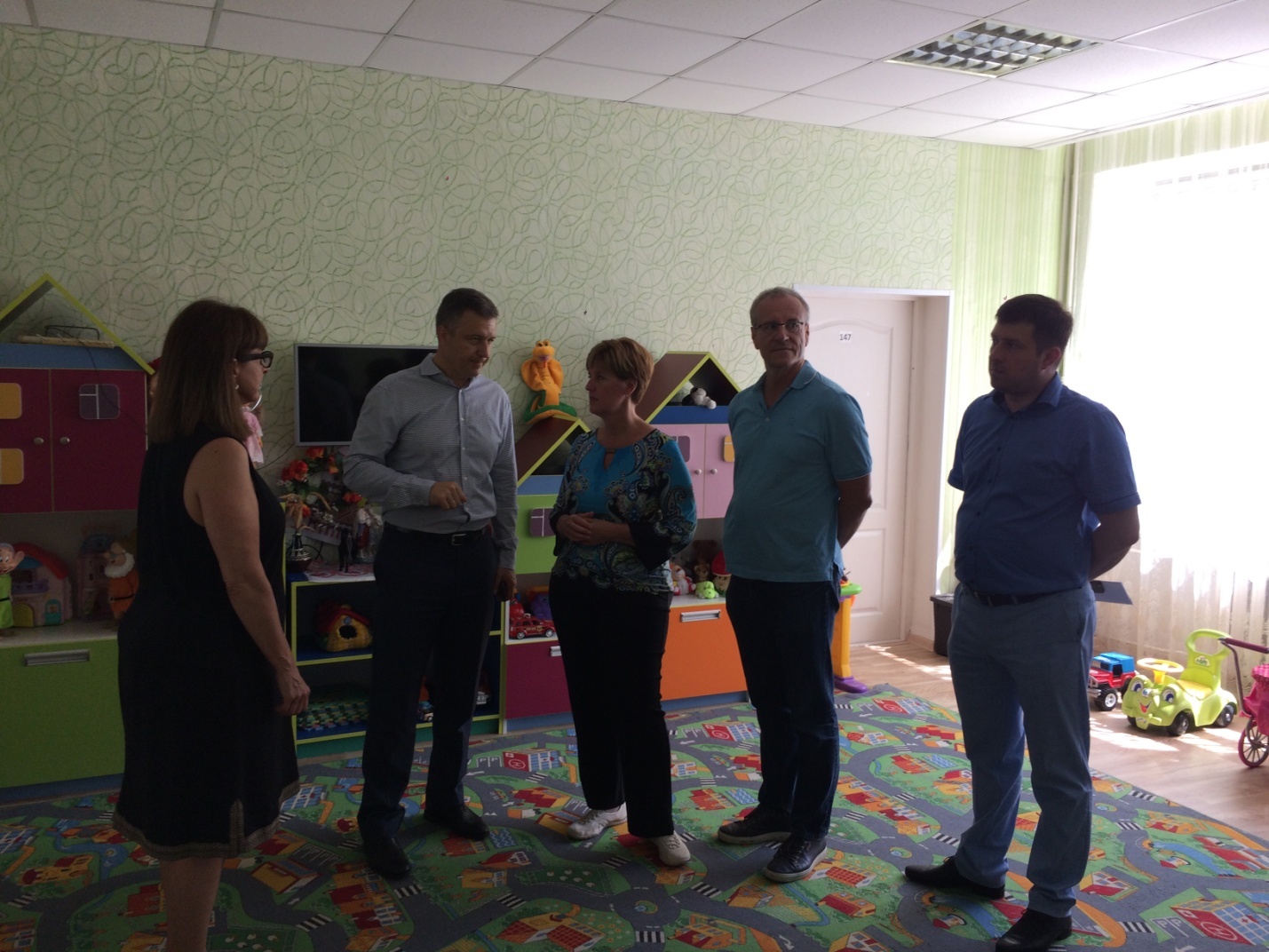 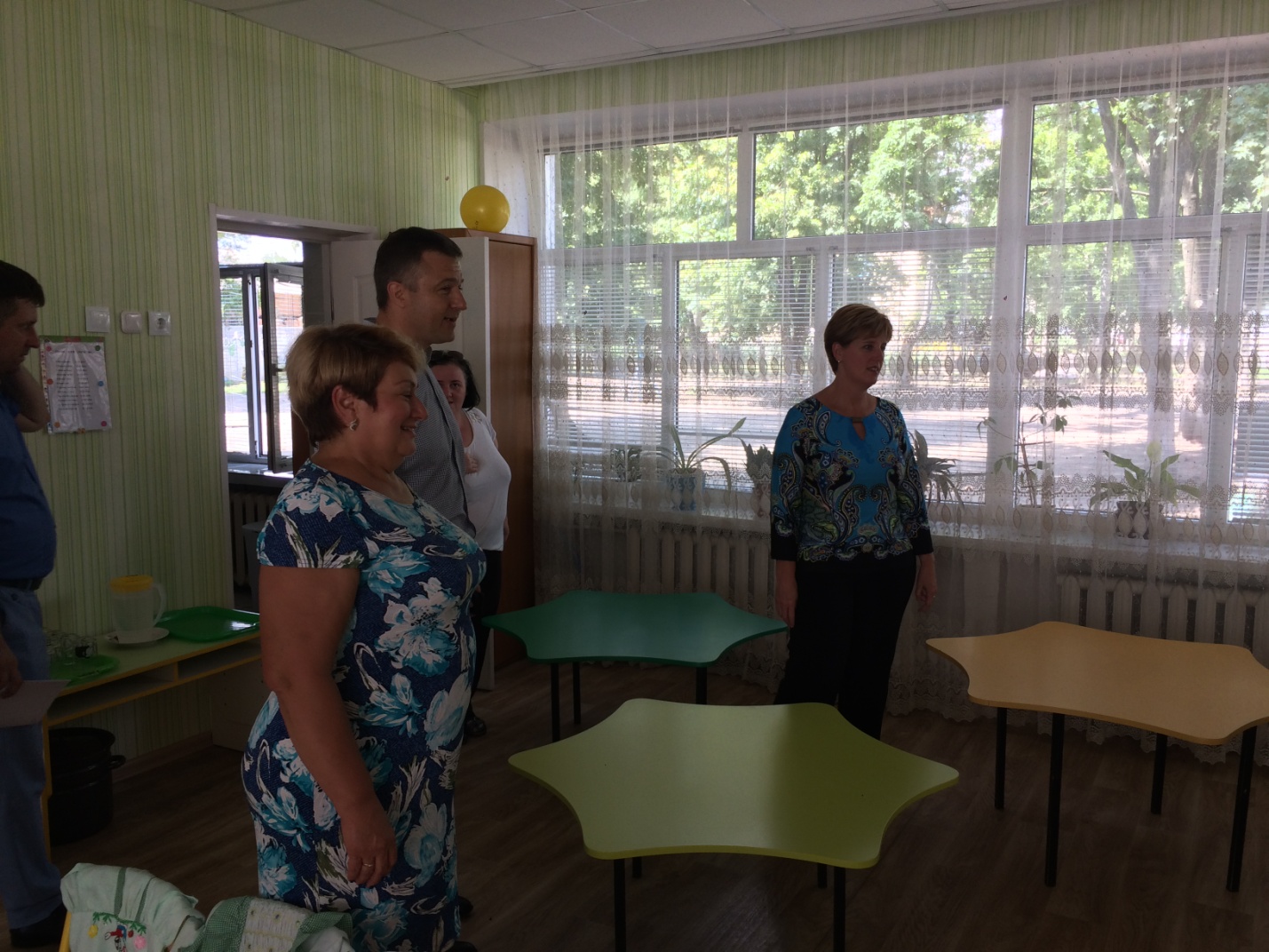 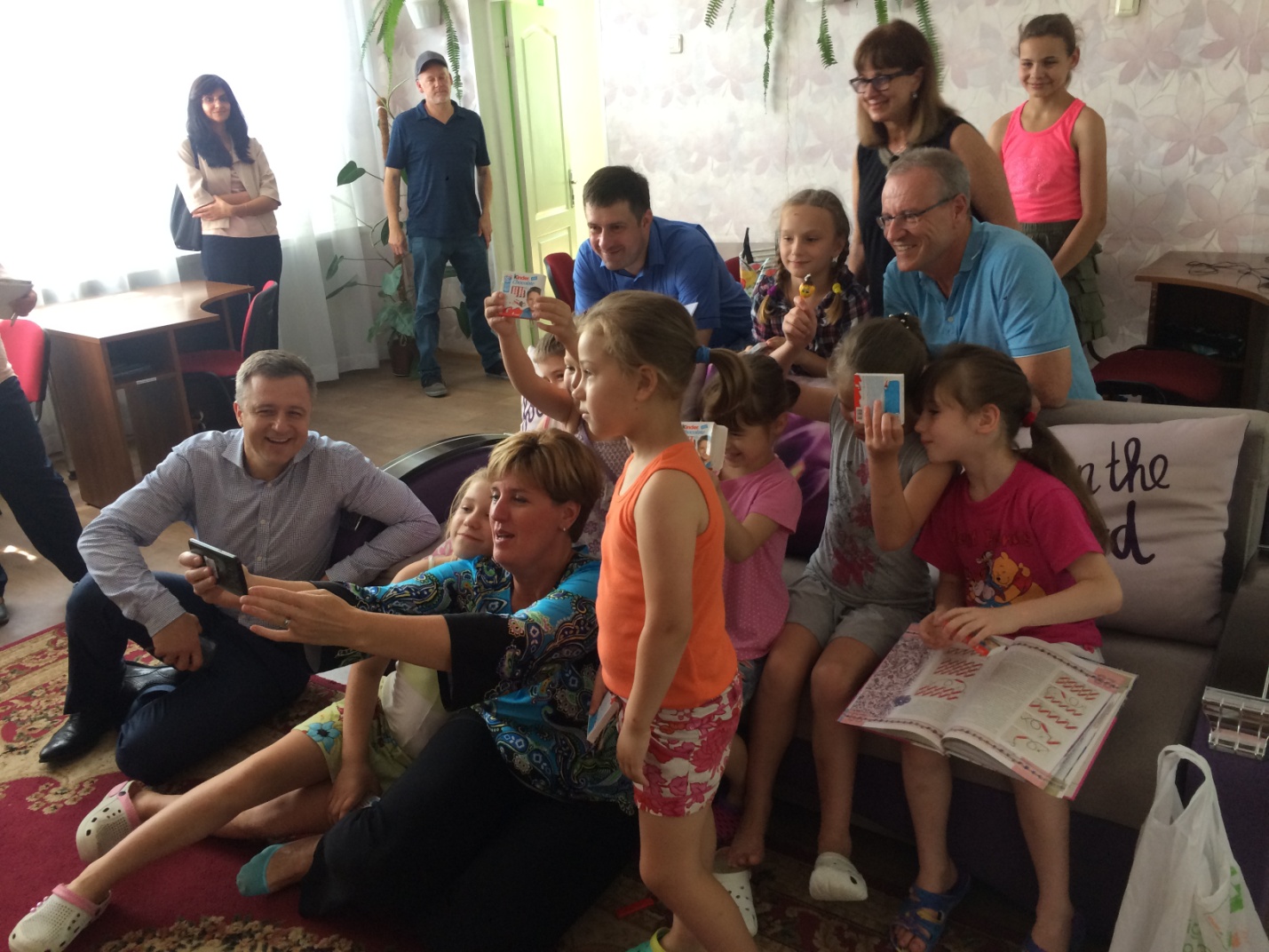 13-00Спілкування з Уповноваженим Президента України з прав дитини Миколою Кулебою та старшим менеджером проекту EDGE п. Катериною Новохатньою з питань деінституалізації13.30-14.15Зустріч Міністра з міжнародного співробітництва Канади              п. Марі-Клод Бібо та представників посольства КанадиОзнайомлення з територією та історією закладу, умовами перебування дітей та причинами влаштування їх до Центру  Спілкування Міністра з міжнародного співробітництва Канади п. Марі-Клод Бібо з вихованцями 4 групи (12 дітей, дівчата, вік від 7-14 років). Пригощання дітей солодощами.Підведення підсумків та обговорення результатів візиту